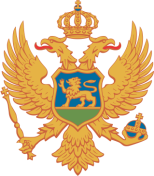 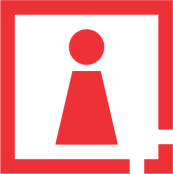 C R N A   G O R AAGENCIJA ZA ZAŠTITU LIČNIH PODATAKAI SLOBODAN PRISTUP INFORMACIJAMABr.  UP II 07-30-414-3/16Podgorica,20.04.2016.godineAgencija za zaštitu ličnih podataka i slobodan pristup informacijama-Savjet Agencije, rješavajući po žalbi XX UPII 07-30-414-1/16 od 13.04.2016.godine  izjavljenoj zbog poništaja akta Generalnog sekretarijata Vlade Crne Gore br. UP 36/4-16 od 06.04.2016.godine , na osnovu člana 38 stav 2 Zakona o slobodnom pristupu informacijama (“Sl.list Crne Gore”, br.44/12) i člana 242 stav 2 Zakona o opštem upravnom postupku (“Sl.list Crne Gore”, br .60/03, 73/10 i 32/11)  je na sjednici održanoj dana 19.04.2016.godine donio:Z A K LJ U Č A KObustavlja se postupak pokrenut po žalbi XX UPII 07-30-414-1/16 od 13.04.2016.godine  izjavljenoj zbog poništaja akta Generalnog sekretarijata Vlade Crne Gore br. UP 36/4-16 od 06.04.2016.godine zbog odustanka od žalbe.O b r a z l o ž e nj eXX podnijela je žalbu UPII 07-30-414-1/16 od 13.04.2016.godine  zbog poništaja akta Generalnog sekretarijata Vlade Crne Gore br. UP 36/4-16 od 06.04.2016.godine.XX je dana 18.04.2016.godine dopisom br. UPII 07-30-414-2/16 obavijestila Agenciju da povlači žalbu, te se postupak po žalbi zbog poništaja akta Generalnog sekretarijata Vlade Crne Gore br. UP 36/4-16 od 06.04.2016.godine smatra okončanim.U postupku po žalbi Savjet Agencije shodno članu 242 stav 2 Zakona o opštem upravnom postupku utvrdio da je podnosilac žalbe XX odustala od žalbe, pa je odlučeno kao u dispozitivu zaključka.Pravna pouka: Protiv ovog Zaključka može se pokrenuti Upravni spor u roku od 30 dana od dana prijema.								SAVJET AGENCIJE:Predsjednik,  Muhamed Gjokaj 